БАШҠОРТОСТАН РЕСПУБЛИКАҺЫ                                     РЕСПУБЛИка БАШКОРТОСТАН     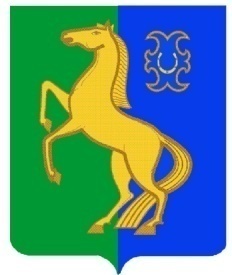                ЙƏРМƏКƏЙ районы                                                                АДМИНИСТРАЦИЯ      муниципаль РАЙОНЫның                                                  сельского поселения              СПАРТАК АУЫЛ СОВЕТЫ                                                     спартакский сельсовет                                    ауыл БИЛƏмƏҺе                                                          МУНИЦИПАЛЬНОГО РАЙОНА                     ХАКИМИƏТЕ                                                                     ЕРМЕКЕЕВСКий РАЙОН452182, Спартак ауыл, Клуб урамы, 4                                                   452182, с. Спартак, ул. Клубная, 4       Тел. (34741) 2-12-71,факс 2-12-71                                                                  Тел. (34741) 2-12-71,факс 2-12-71  е-mail: spartak_selsovet@maiI.ru                                                е-mail: spartak_selsovet@maiI.ru                                                       ҠАРАР                          № 63                 ПОСТАНОВЛЕНИЕ                  « 19 » декабрь  2018 й.                                                 « 19 » декабря 2018 г.                                                                                                О признании право собственности на 							   движимое имущество Согласно ст.50 и 51 Федерального закона от 06.10.2003г. № 131-ФЗ «Об общих принципах организации местного самоуправления в Российской Федерации», ПОСТАНОВЛЯЮ:1. Включить в состав казны  сельского поселения Спартакский сельсовет муниципального района Ермекеевский район Республики Башкортостан на объекты движимого имущества:- Светильники уличного освещения, расположенные по адресу: Республика Башкортостан, Ермекеевский район, с. Спартак-- ул. Ключевая, около домов №№   34;- ул. Кооперативная, около домов №№ 15, 19;- ул. Комсомольская, около д. № 7;- ул. Сергея Старикова, около домов №№  8,  11, 13;- Светильники уличного освещения, расположенные по адресу: Республика Башкортостан, Ермекеевский район, с. Пионерский –- ул. Пионерская, около домов №№  6, 8, 16, 18, 28А, 42, 46;- Светильники уличного освещения, расположенные по адресу: Республика Башкортостан, Ермекеевский район, д. Новоермекеево –- ул. Ново- Ермекеево, около домов №№ 4, 14, 17, 24.согласно приложению к настоящему постановлению.2. Зарегистрировать право собственности на муниципальное недвижимое имущество согласно приложению к настоящему постановлению в Управлении Федеральной службы государственной регистрации, кадастра и картографии по Республики Башкортостан.3. Внести дополнения в Реестр муниципального имущества муниципального района Ермекеевский район Республики Башкортостан.     4. Обнародовать данное постановление на информационном стенде в здании администрации сельского поселения Спартакский сельсовет по адресу: село Спартак, ул.Клубная, дом 4 и разместить на официальном сайте администрации сельского поселения  Спартакский  сельсовет муниципального района Ермекеевский район Республики Башкортостан.    5. Постановление вступает в силу со дня его подписания.    6. Контроль  за исполнением данного  постановления оставляю за собой.     Глава сельского поселения      Спартакский сельсовет                                                   Ф.Х.Гафурова